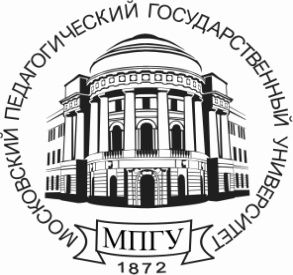 Министерство просвещения Российской Федерациифедеральное государственное бюджетное образовательное учреждение высшего образования«Московский педагогический государственный университет»Р А С П О Р Я Ж Е Н И Е«_____»______________г									№_________